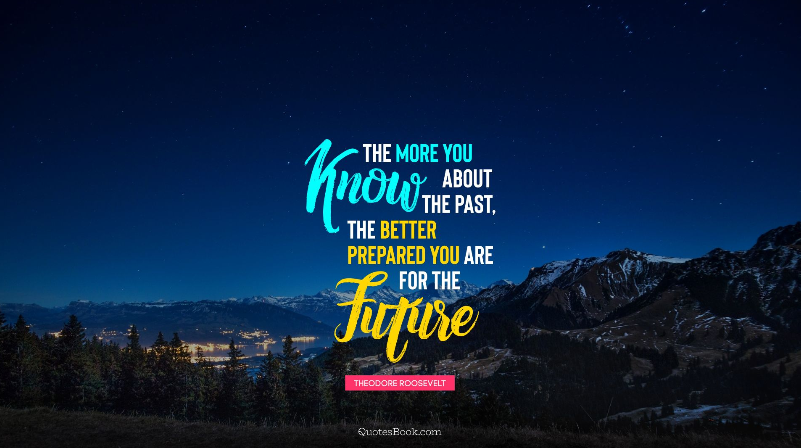 History at Henry Hinde Junior SchoolDuring their time at Henry Hinde Junior, each child will learn about history through a relevant, engaging and purposeful curriculum.The autumn term is focused on historical learning. The following questions are explored by the children:Year 3 - How did life change in Pre Historic Britain?’Year 4 - Who did more for Britain: The Romans, the Anglo-Saxons or the Vikings?Year 5 - Who were more civilised, the Ancient Egyptians or the Ancient Maya?Year 6 - Who were the Heroes of World War II?At the start of each project, the children are introduced to the over-arching question they will ultimately be answering, as well as enjoying a Stunning Start Day. These involve various exciting activities to capture the children’s interest and imagination.Pupils become historians; practising the skills they need to become successful learners. These include, but are not limited to: handling and examining historical artefacts; evaluating historical sources; comparing different time periods both in the UK and abroad; and developing their chronological knowledge. As a result, when our pupils move on to secondary education, they are well-equipped to continue their learning.